Стоит ли заводить кошку породы канадский сфинкс?СодержаниеВступлениеИстория породыОписание породыО достоинствах и недостаткахХарактерО болезняхУход за питомцемКошки породы сфинкс получены в результате селекционной работы по скрещиванию родившихся от обычных кошек голых котят и дальнейшего закрепления рецессивного гена, который отвечает за волосяной покров кожи.Тело у них гладкое, но могут быть складки в области шеи и торса. Тельце на ощупь теплое. Особенностью данной породы является выделение пота на коже, который нужно периодически убирать при помощи мягкой влажной губки. По характеру сфинксы преданные и добрые коты.История породыОб истории породы кошек без шерсти известно немного. Принято считать, что безволосые котята появились в помете у самых обыкновенных кошек еще в древности. О них есть упоминание в описаниях у ацтеков. Также лысые кошки были возведены в статус божества в древнем Египте. Подобный кошачий тип был известен в Мексике до середины XIX века. У них была очень тонкая редкая шерсть, которая в летний период выпадала, а зимой отрастала вновь. Данный вид к сегодняшнему дню не сохранился. Причина первой мутации до конца не выяснена. Селекция голой породы была осуществлена закреплением мутировавшего гена.В 1966 году в Канадском городе Онтарио у обычной короткошерстной кошки родился лысый котенок. Это событие не осталось не замеченным. Необычный вид животного заинтересовал заводчиков. Именно с этой даты начинается популяризация и селекция кошачьей канадской голой породы. Отличные результаты дало скрещивание голого вида с девон рексами. Мировое признание пришло в 1986 году на международной выставке, проводимой организацией TICA. ОписаниеСфинксы, лишенные волосяного покрова на большей части тела, имеют средний размер и весят от 3 до 5 кг. с тонкими, но крепкими костями. Коротенький бархатный ворс покрывает мордочку и вытянутые уши, по уголкам рта и на носу он становится гуще. Кончик хвоста и лапы до лодыжек покрыты тонким пухом. Тело с кожными складками. Слегка раскосо посаженные глаза придают животному выразительный вид. Хвост длинный, тонкий и гибкий. Окрас может быть любой. Живут в среднем 12 -15 лет.О достоинствах и недостаткахК достоинствам породы можно отнести такие качества, как:выносливость;активность; крепкая нервная система.К числу приятных черт характера можно отнести легкость в контактах с человеком и другими животными.Сложности в содержании определяют:теплолюбивость;повышенный аппетит;трудности в разведении.Сфинксы обладают хорошей памятью. Обожают быть в центре внимания. Без помощи человека выживание в естественных условиях затруднено.ХарактерСфинксы в основе добродушные животные с покладистым характером, многое зависит от воспитания. По своей натуре они темпераментны, обладают повышенным интеллектом.Преданы своему хозяину, одиночество переносят тяжело. Легко поддаются дрессировке. В общении с детьми доброжелательны, не царапаются, не кусаются, не агрессивны. О болезняхПравильный уход за своим питомцем избавит вас от частого посещения ветлечебницы и от заболеваний, характерных для этой породы кошек, таких как: болезни кожи, сердца и глаз.Провоцирующие моменты: переохлаждение, перегревание, отсутствие вакцинации.Уход за питомцемНа теле сфинкса нет шерсти, однако протирать его необходимо влажными салфетками или заменять купанием.  После ванны обязательно закутать в полотенце, чтобы не было простуды. Уголок для любимца должен быть защищен от сквозняков, но и не находиться рядом с отопительными приборами. Рацион питания лучше обсудить с ветеринаром.Приобретая котенка данной породы, желательно познакомиться с полной информацией об этом удивительном животном (уход, характерные привычки, болезни), чтобы после покупки не было разочарования, а новый член семьи приносил в дом только радость. Стоит ли заводить кошку породы канадский сфинкс – решать исключительно вам.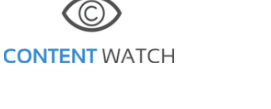 Длина текста: 3711 (без пробелов: 3189) 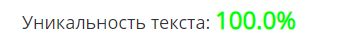 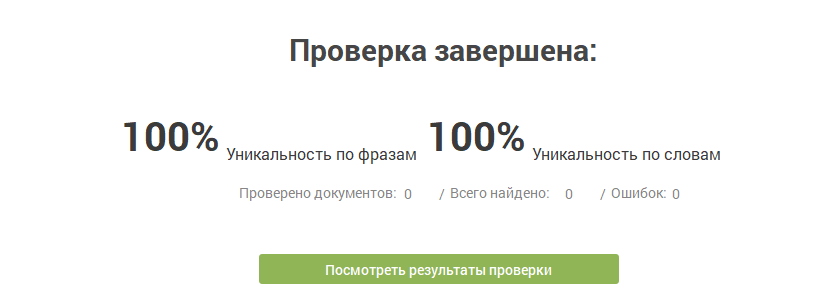 